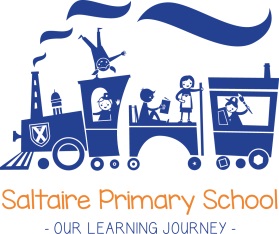 Childcare VouchersSaltaire Primary School accepts childcare vouchers in payment for wrap around care i.e. Breakfast Club and After School Club.  If you wish to pay by childcare vouchers please complete the following:Name Parent/Carer:				……………………………………………………………Contact Tel No:					……………………………………………………………Name Child/ren:				……………………………………………………………						……………………………………………………………						……………………………………………………………						……………………………………………………………Name of Childcare Voucher Provider:  		…………………………………………………………….Membership No:				……………………………………………………………	..The companies we are currently affiliated with are:*application being processedIf the voucher scheme you are looking for is not on the list it will be added by the office and you will be notified when you may start using childcare vouchers.Please return this form to Fiona Cressey, Business Manager -fionacressey@saltaire.bradford.sch.ukName:A/c/Ref Number WebsiteEdenredP21129660www.edenred.co.ukKiddivouchersSearch:Post code: BD18 4NROfsted:      107270www.kiddivouchers.comFideliti ChildcareSAL138Cwww.fideliti.co.ukComputershare0024556038www.computersharevoucherservices.com/Pages/default.aspxSodexho*